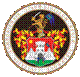 	РЕПУБЛИКА СРБИЈААУТОНОМНА ПОКРАЈИНА ВОЈВОДИНА	ГРАД СОМБОР	ГРАДСКА УПРАВА                           КОМИСИЈА ЗА СПРОВОЂЕЊЕ ПОСТУПКА ЈАВНОГ НАДМЕТАЊА ЗА ДАВАЊЕ У ЗАКУПГРАДСКОГ ГРАЂЕВИНСКОГ ЗЕМЉИШТА У ЈАВНОЈСВОЈИНИ ГРАДА СОМБОРА КОЈЕ СЕ КОРИСТИ КАОПОЉОПРИВРЕДНО ЗЕМЉИШТЕ ДО ПРИВОЂЕЊА НАМЕНИ	На основу Одлуке о расписивању јавног огласа за давање у закуп градског грађевинског земљишта у јавној својини града Сомбора које се користи као пољопривредно земљиште до привођења планираној намени у производној 2023/2024. години број 001395483202408873003000416166 од дана 16.04.2024.године , подносимФОРМУЛАР ЗА ПРИЈАВЉИВАЊЕСа прилозимаИме и презиме/назив понуђача:________________________________________________Адреса:____________________________________________________________________Телефон:___________________________________________________________________јавно надметање  број: _______________________________________________________КО  _______________________________________________________________________Знам где се налази земљиште за које се пријављујем на надметање, дана ____.04.2024. годинеНе знам где се налази земљиште за које се пријављујем на надметањеПрочитао/ла сам објављен оглас, упознат/а сам са његовим садржајем и прихватам све његове условеПрилог (фотокопије):   доказ о уплати депозитафотокопија личне карте или очитана лична карта за личне карте са чипом за физичка лицаизвод из привредног регистра (не старији од шест месеци до дана објављивања огласа) као доказ да има седиште на територији јединице локалне самоуправе - града Сомбора, за правна лица;извод из јавне евиденције о непокретности као доказ о власништву пољопривредног земљишта  у КО у којој је предметно земљиште за које је лице заинтересовано, за правна лица извод из јавне евиденције о непокретности ( може бити преузето са званичног сајта РГЗ СКН јавни увид ) као доказ о власништву пољопривредног земљишта које се граничи са земљиштем које је предмет закупа за физичка лица (не старији од шест месеци) за остваривање права пречег закупа;писана понуда која се доставља у посебној коверти и то тако што ће се у коверту уложити документација предвиђена Огласом као и мања коверта у којој ће бити папир са тачно назначеним понуђеним износом закупнине за предметно земљиште за сваку шифру посебно.У Сомбору, _______.04.2024. године                                                                            ____________________________________________________                                                                             Потпис понуђача/ овлашћеног лица за правно лице